«Нижнее» и заднеязычное произношение звуков [ш], [ж]При «нижнем» произношении звуков [ш], [ж] щель образуется не сближением кончика языка с твердым нёбом, а передней частью его спинки. При таком артикулировании шипящие приобретают мягкий оттенок, напоминая звук [щ], произносимый без присущей ему долготы. В некоторых случаях при таком артикулировании может произноситься твердый звук.При заднеязычном произношении звуков [ш], [ж] щель образуется сближением задней части спинки языка с твердым нёбом. В этом случае образуется шум, напоминающий шум при звуке [х] или звонком фрикативном [г].Артикуляционная гимнастикаПри «нижнем» произношении1. «Рупор»Цель: вырабатывать умение слегка выдвигать вперед округленные губы.Зубы сомкнуты, губы округлены и чуть выдвинуты вперед, верхние и нижние резцы видны.2. «Наказать непослушный язык»Цель: вырабатывать умение расслаблять мышцы языка.Немного приоткрыть рот, спокойно положить язык на нижнюю губу и, пошлепывая его губами, произносить: пя-пя- пя... Удерживать широкий язык в спокойном положении при открытом рте под счет от 1 до 5 или 103. «Грибок»Цель: вырабатывать подъем языка вверх, растягивать подъязычную связку.Улыбнуться, показать зубы, приоткрыть рот и, прижав широкий язык всей полостью к нёбу, широко открыть рот. Выполнять 5—6 раз.4. «Приклей конфетку»Цель: укрепить мышцы языка и отработать его подъем вверх.Положить широкий кончик языка на нижнюю губу. На самый край языка положить тоненький кусочек ириски, приклеить его к нёбу за верхними зубами.5. «Гармошка»Цель: укреплять мышцы языка, растягивать подъязычную связку.Улыбнуться, приоткрыть рот, приклеить язык к нёбу и, не отпуская его, закрывать и открывать рот (как растягиваются меха гармошки, так растягивается подъязычная уздечка). Губы находятся в положении улыбки. При повторении упражнения надо стараться открывать рот все шире и все дольше удерживать язык в верхнем положении.6. «Маляр»Цель: разрабатывать подвижность языка в верхнем положении.Широко открыть рот. Широким кончиком языка проводить по нёбу от верхних зубов и обратно. Выполнять в медленном темпе 5—6 раз.7. «Кто дальше загонит мяч?»Цель: вырабатывать плавную, длительную, непрерывную воздушную струю, идущую посередине языка.Улыбнуться, положить широкий передний край языка на нижнюю губу и, как бы длительно произнося звук [ф], сдуть ватку с поднесенной ко рту ладони.8. «Фокус»Цель: вырабатывать подъем языка вверх, умение придавать ему форму ковшика и направлять воздушную струю посередине языка.Улыбнуться, приоткрыть рот, положить широкий передний край языка на верхнюю губу так, чтобы боковые края его были прижаты, а посередине языка был желобок, и сдуть ватку, положенную на кончик носа. Воздух при этом должен идти посередине языка, тогда ватка полетит вверх.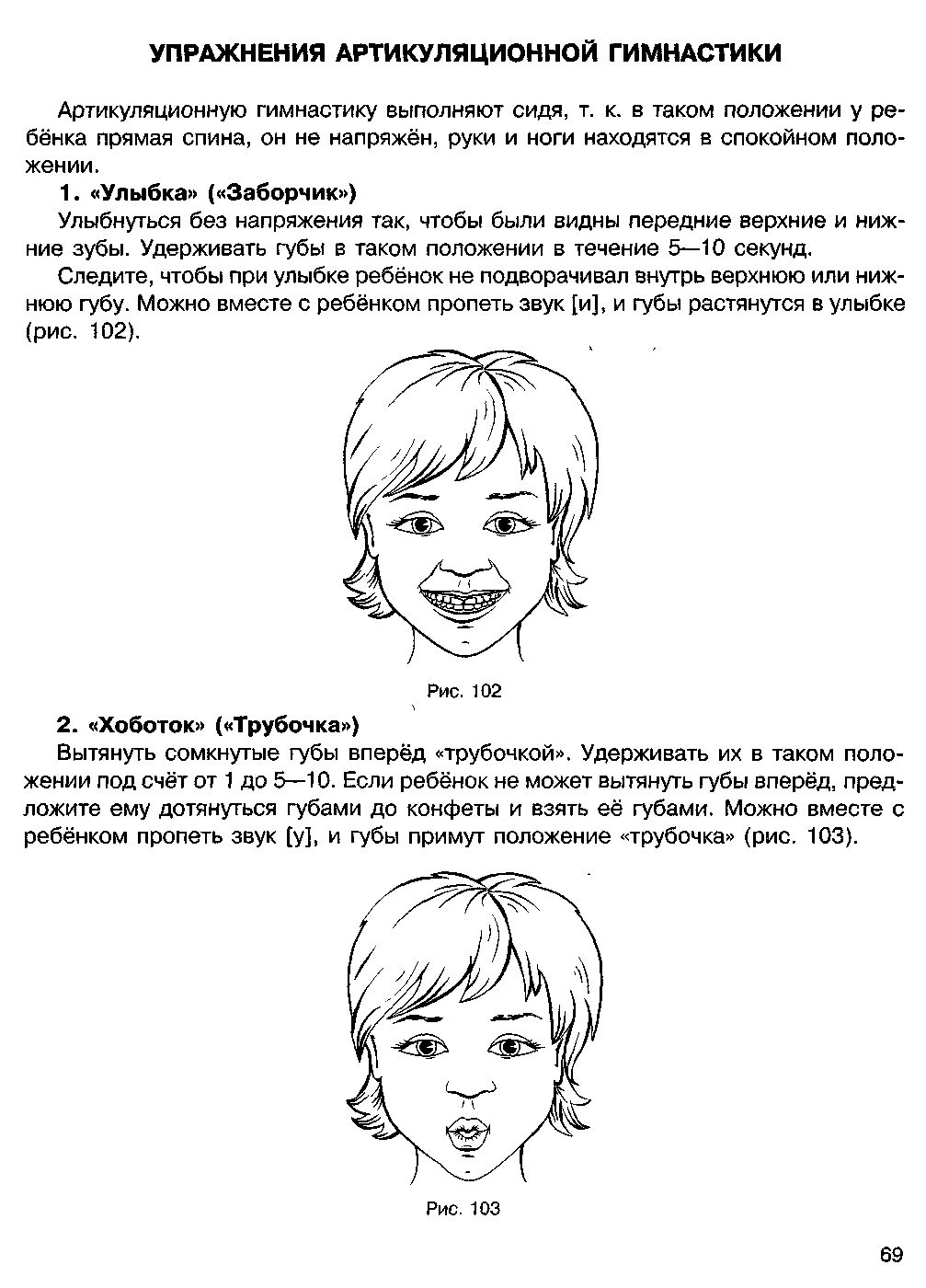 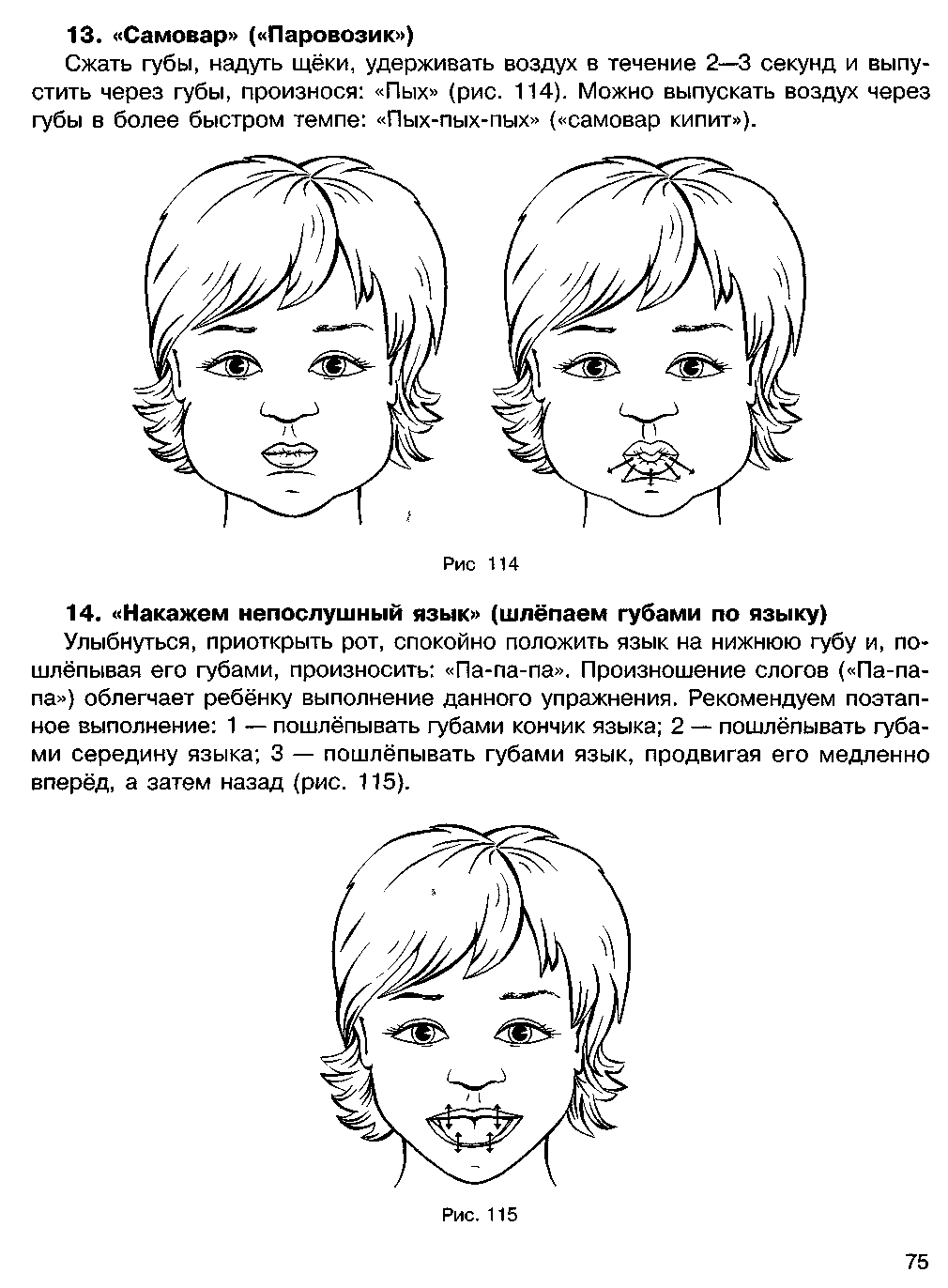 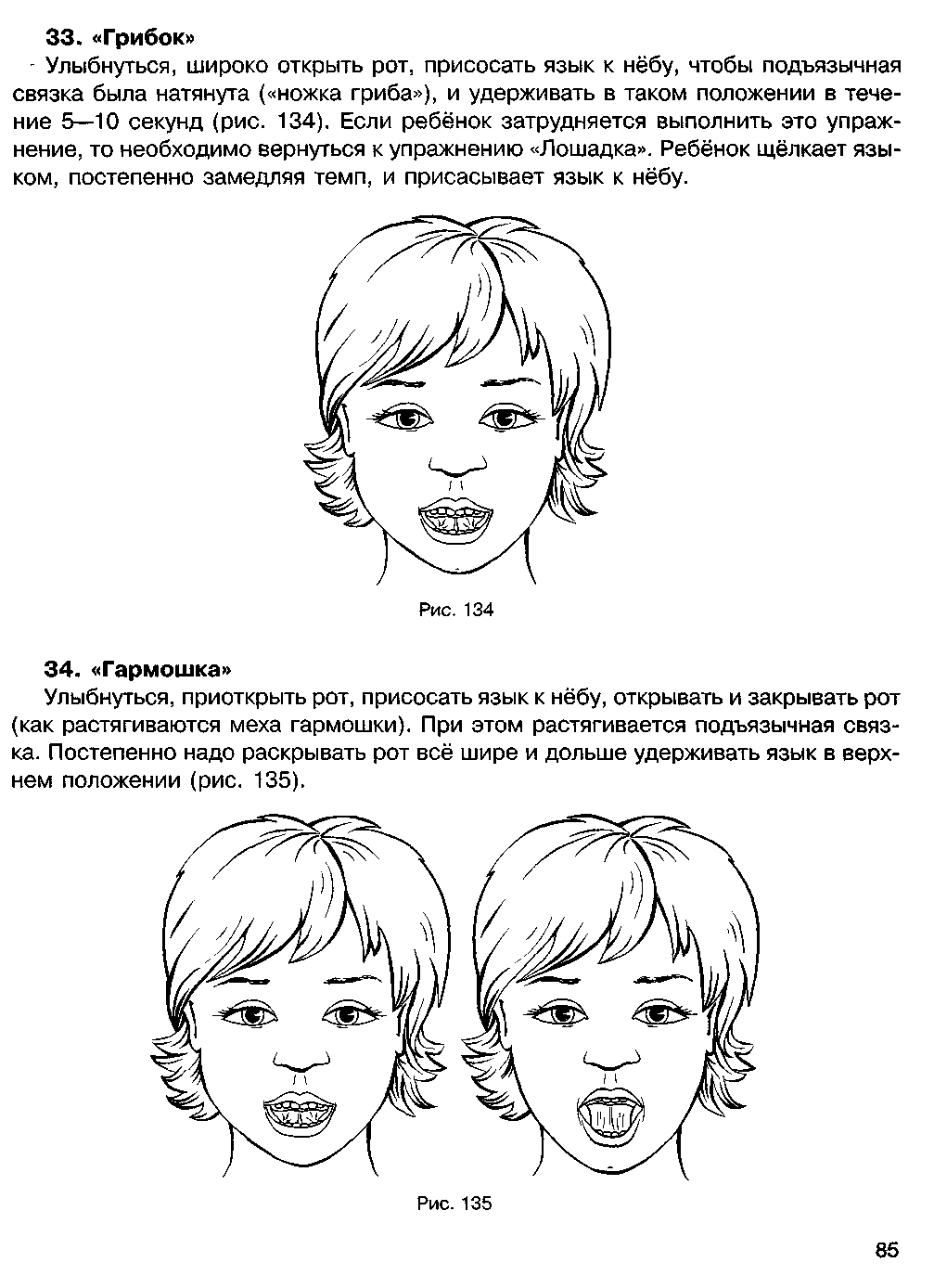 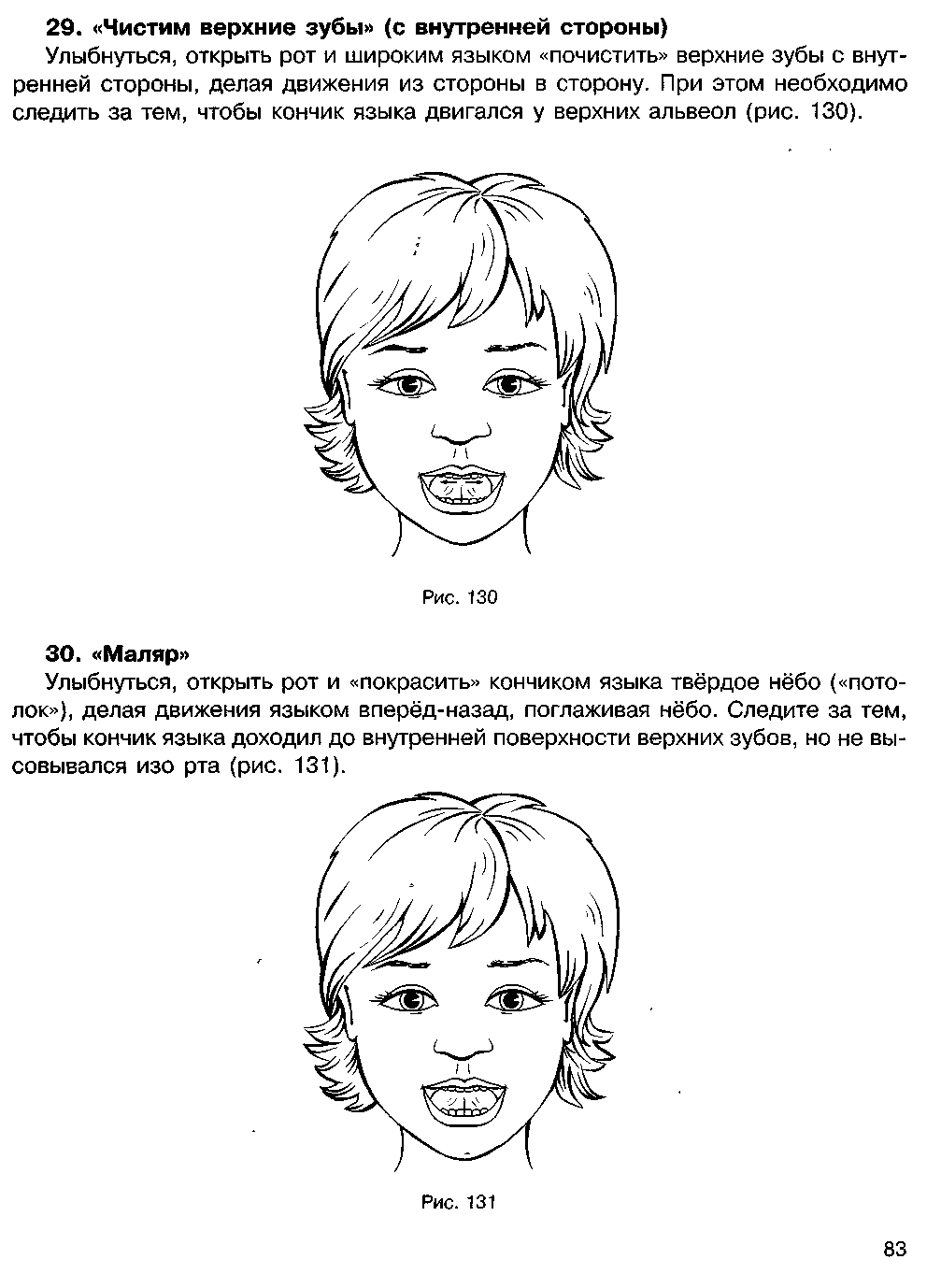 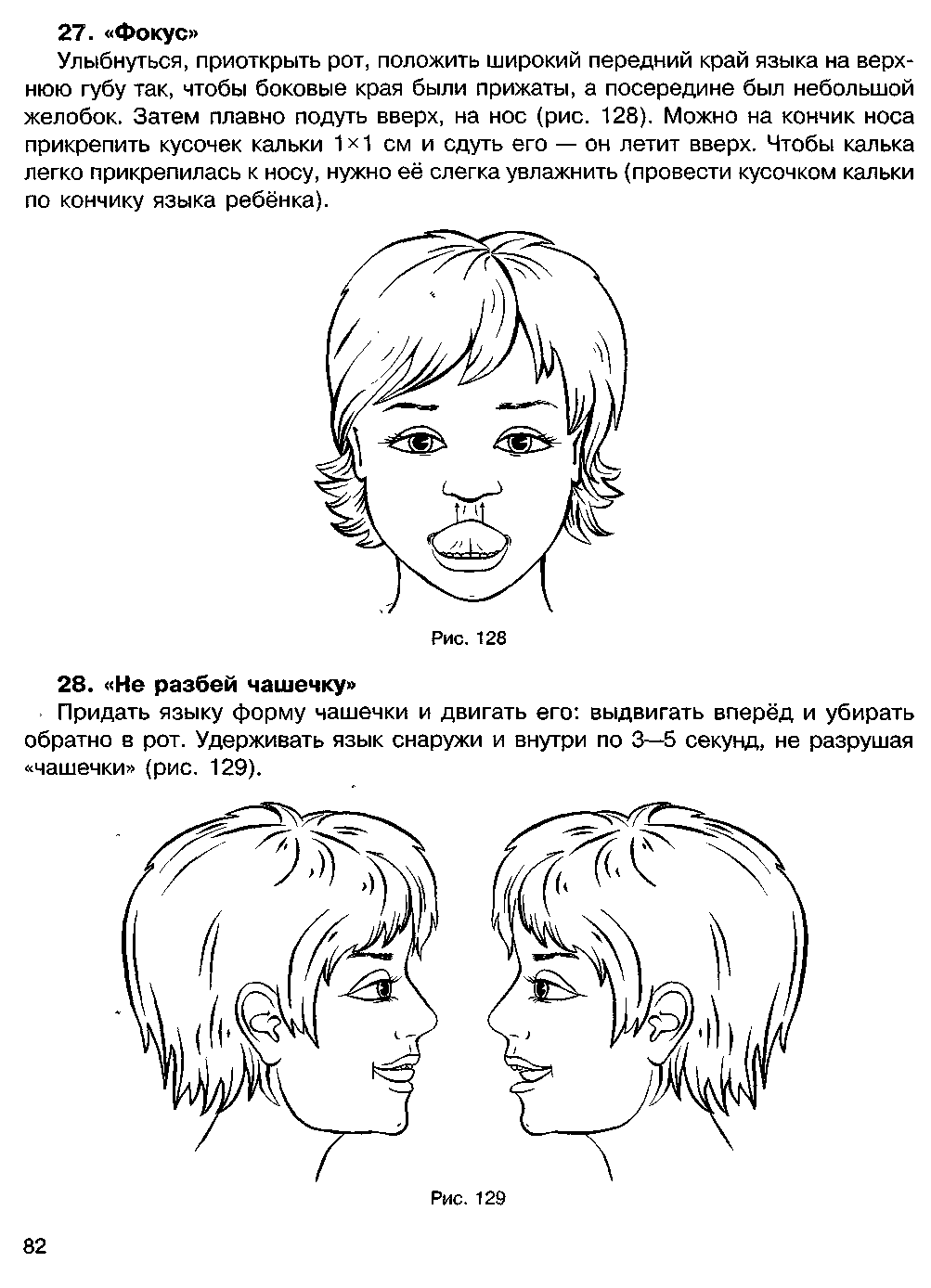 При заднеязычном произношении1. «Рупор»2. «Сделать язык широким»Цель: вырабатывать умение удерживать язык в спокойном, расслабленном положении.Улыбнуться, приоткрыть рот, положить широкий передний край языка на нижнюю губу. Удерживать его в таком положении под счет от 1 до 5 или 10.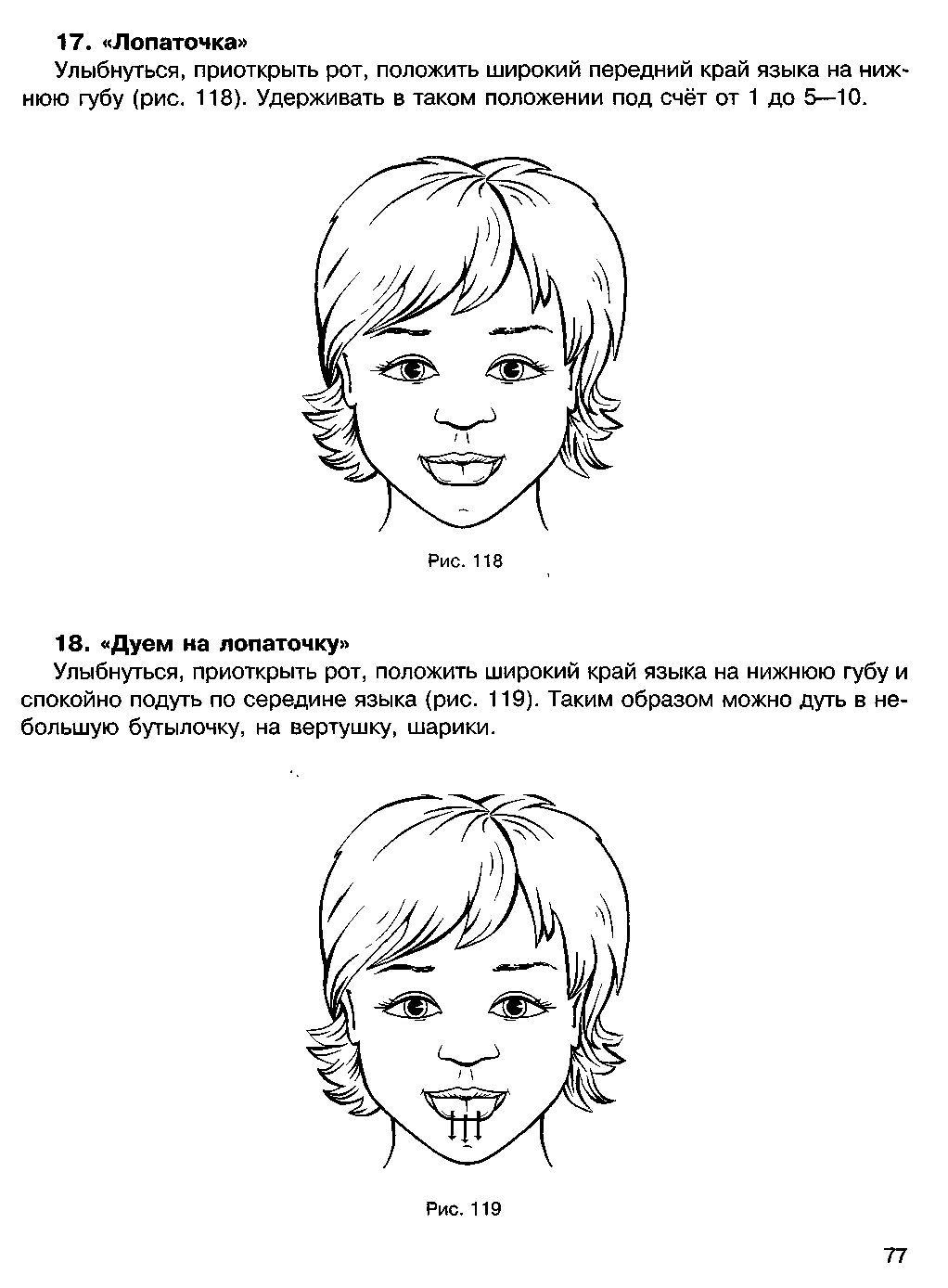 3. «Вкусное варенье»Цель: вырабатывать движение широкой передней части языка вверх и его положение, близкое к форме чашечки, которое он принимает при произношении звука [ш].Слегка приоткрыть рот и широким передним краем языка облизать верхнюю губу, делая движение языком сверху вниз, но не из стороны в сторону.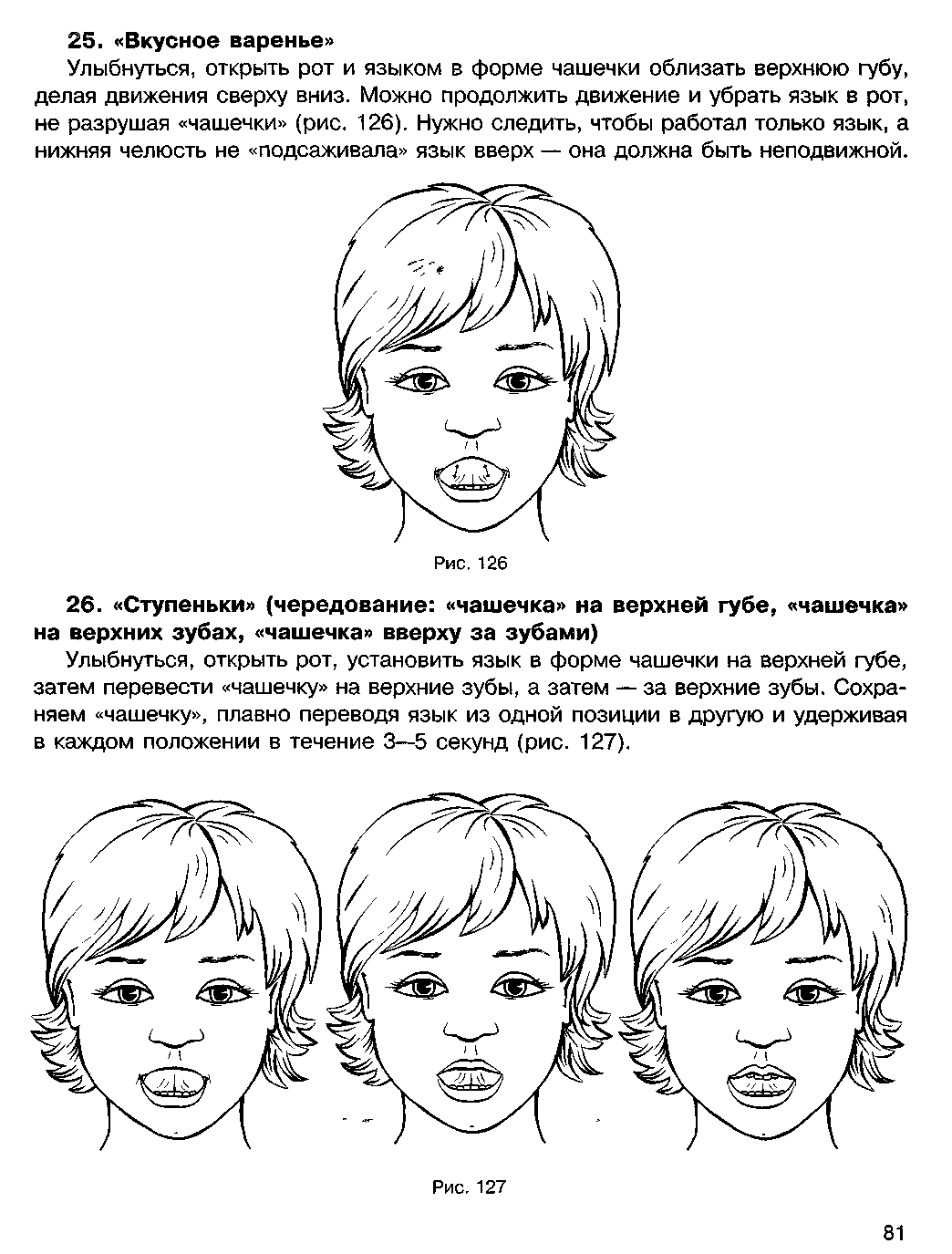 4. «Приклей конфетку»5. «Грибок»6. «Маляр»7. «Кто дальше загонит мяч?»8. «Фокус»